Kvalitatīvas izglītības meklējumos12.03.2015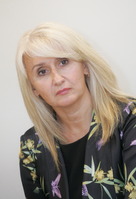 Par Izglītības kvalitātes valsts dienesta (IKVD) aktualitātēm Skolas Vārdam stāsta Inita Juhņēviča, IKVD vadītāja.IKVD norāda, ka viena no 2015. gada prioritātēm ir izglītības kvalitātes pašvērtēšanas pilnveide un akreditācijas ekspertu kompetences paaugstināšana. Kādi pasākumi ir plānoti? Kad tiks izstrādāti metodiskie materiāli izglītības iestāžu pašvērtēšanai, un kā tas reāli strādās?Šie jautājumi ir savstarpēji saistīti, jo viens no galvenajiem pasākumiem izglītības kvalitātes pašvērtēšanas pilnveidei ir metodisko materiālu norādījumu izstrāde. Turklāt šie metodiskie norādījumi ir noderīgi arī akreditācijas ekspertu darbā.IKVD (kvalitātes dienests) darbu pie metodiskajiem norādījumiem izglītības iestāžu pašvērtēšanas sistēmas pilnveidei, ietverot izglītības iestādes pašnovērtējuma sagatavošanas procedūru, sāka jau 2014. gadā. Kvalitātes dienestā tika izveidota darba grupa un organizēti divi semināri Vienotu izglītības iestāžu un programmu pašnovērtēšanas metodisko ieteikumu vispārējā un profesionālajā izglītībā pilnveide, kuros paredzēts iestrādāt arī Eiropas kvalitātes nodrošināšanas ietvarstruktūras profesionālajā izglītībā un profesionālajā tālākizglītībā (EQAVET) rādītājus profesionālās izglītības iestāžu, vispārējās izglītības iestāžu, nozaru ekspertu padomju un izglītības pārvalžu pārstāvjiem.Seminārā pieaicinātie eksperti sniedza viedokli par kvalitātes dienesta darba grupā izstrādātajiem metodiskajiem norādījumiem 1.–5. kvalitātes vērtēšanas jomai.2015. gadā martā un maijā vēl paredzēti 2 semināri, lai pieaicinātie eksperti izvērtētu izstrādātos materiālus 6. un 7. kvalitātes vērtēšanas jomai, kā arī, ņemot vērā savu pieredzi, sniegtu viedokli, kā pilnveidot pašvērtēšanas sistēmas kvalitāti.Līdz 2015. gada augustam ir plānots izstrādātos materiālus publiskot kvalitātes dienesta tīmekļa vietnē, kā arī ar Eiropas Sociālā fonda darbības programmas Cilvēkresursi un nodarbinātība papildinājuma 1.2.1.1.1. apakšaktivitātes projekta Nozaru kvalifikācijas sistēmas izveide un profesionālās izglītības efektivitātes un kvalitātes paaugstināšana atbalstu izdot materiālus, lai tie būtu pieejami katrā izglītības iestādē un izglītības pārvaldē.”Akreditācijas procesā Latvijā ieviesīs EQAVET profesionālās izglītības kvalitātes novērtēšanas indikatorus. Ko tas nozīmē skolām?Eiropas kvalitātes nodrošināšanas ietvarstruktūras (EQAVET) vienoto profesionālās izglītības kvalitātes novērtēšanas indikatoru ieviešanu Latvijā koordinē IKVD. Tie ir šādi:1. kvalitātes nodrošināšanas būtiskums profesionālās izglītības un profesionālās tālākizglītības (apmācības) sniedzējiem;2. ieguldījums pedagogu profesionālās kvalifikācijas pilnveidē;3. dalība profesionālās izglītības programmās;4. profesionālo izglītību ieguvušie;5. absolventu nodarbinātība;6. apgūto prasmju izmantošana darbavietā;7. bezdarba līmenis;8. riska grupu iekļaušanās profesionālajā izglītībā;9. profesionālās izglītības programmu pieprasījuma apzināšana darba tirgū;10. profesionālās izglītības pieejamības veicināšana.Par vairākiem iepriekš minētajiem indikatoriem izglītības iestādes jau šobrīd sniedz datus gan pašnovērtējuma ziņojumos, gan Valsts izglītības informācijas sistēmā (VIIS).Piemēram, 1. indikators Latvijā jau ir ieviests, jo atbilstoši 2010. gada 14. septembra Ministru kabineta noteikumiem Nr. 852 Kārtībā, kādā akreditē vispārējās un profesionālās izglītības programmas, izglītības iestādes un eksaminācijas centrus izglītības iestādes un izglītības programmas akreditācija dod tiesības izglītības iestādei izsniegt valsts atzītu izglītības dokumentu par konkrētai izglītības programmai atbilstošas izglītības ieguvi. Tāpat VIIS datubāzē ir atrodama informācija par to, cik izglītojamo iestājas konkrētā izglītības programmā un cik to pabeidz. Kvalitātes dienesta rīcībā ir pašnovērtējuma ziņojumi, kur redzams, ka izglītības iestādes vismaz 1 gada šķērsgriezumā seko līdzi savu absolventu gaitām.Ieviešot indikatorus, kvalitātes dienests ir uzklausījis visas izglītības kvalitātes nodrošināšanā ieinteresētās puses – gan Latvijas Darba devēju konfederācijas, Latvijas Brīvo arodbiedrību savienības, Izglītības un zinātnes ministrijas, Valsts ieņēmumu dienesta, Nodarbinātības valsts aģentūras, nozaru ekspertu padomju, Profesionālās izglītības biedrības deleģētos pārstāvjus, gan akreditācijas ekspertu komisijas vadītājus, gan arī profesionālās izglītības iestāžu vadītājus.Piemēram, ļoti būtiska ir vienotas datubāzes izveide/sasaiste ar Valsts ieņēmumu dienestu un Nodarbinātības valsts aģentūru, lai varētu gūt objektīvus datus par absolventu nodarbinātību un apgūto prasmju izmantošanu darbavietā.Kvalitātes dienests patlaban gatavo jaunu Ministru kabineta noteikumu projektu Kārtība, kādā akreditē izglītības iestādes, eksaminācijas centrus un citas institūcijas, vispārējās un profesionālās izglītības programmas un novērtē valsts un pašvaldību izglītības iestāžu vadītāju profesionālo darbību, kurā būs ietverti EQAVET profesionālās izglītības kvalitātes rādītāji. Noteikumos būs paredzēta iespēja izglītības iestādēm objektīvi izanalizēt sava darba kvalitāti, sasaistot EQAVET noteiktos kvalitātes cikla plānošanas, ieviešanas, attīstības un pārskata posmus ar EQAVET pamatelementiem – vadības kultūru, ieinteresēto pušu iesaistīšanu, pieejām, kas atspoguļo profesionālās izglītības sniedzēju apstākļus, pašnovērtējuma kultūru, pedagogu tālākizglītības atbalstīšanu, datu un atsauksmju (atgriezeniskās saites) izmantošanu, lai uzlabotu profesionālās izglītības kvalitāti.2015. gada 17. un 18. jūnijā Latvijā notiks Eiropas kvalitātes nodrošināšanas ietvarstruktūras profesionālajā izglītībā un profesionālajā tālākizglītībā (EQAVET) 6. gada forums, kuru organizē EQAVET sekretariāts sadarbībā ar IKVD. Forumā ir paredzēta Eiropas Komisijas, Eiropas Profesionālās izglītības attīstības centra (CEDEFOP), Izglītības un kultūras ģenerāldirektorāta (DG Education and Culture), kā arī EQAVET dalībvalstu izglītības politikas veidotāju, EQAVET koordinatoru, izglītības iestāžu un sociālo partneru pārstāvju dalība.Cik aktīvi un kā skolās vērtē un aktualizē audzināšanas un karjeras izglītības jautājumus?2014. gada vasarā IKVD izveidoja divas darba grupas, lai sagatavotu priekšlikumus izglītības iestāžu, eksaminācijas centru darbības un izglītības programmu īstenošanas kvalitātes vērtēšanas metodikas (turpmāk – metodika) pilnveidei, aktualizējot karjeras izglītības un audzināšanas jautājumus vispārējās izglītības un profesionālās izglītības akreditācijas procesā. Darba grupā tika iesaistīti speciālisti no Valsts izglītības satura centra, Valsts izglītības attīstības aģentūras, Latvijas Nacionālā kultūras centra, Latvijas Darba devēju konfederācijas, Slimību profilakses un kontroles centra, izglītības pārvalžu, profesionālās un vispārējās izglītības iestāžu vadības pārstāvji. Darba grupu ietvaros ir papildināts metodikas saturs, akcentējot aktīvu pasākumu īstenošanu saistībā ar karjeras izglītības un audzināšanas jautājumiem. Veiktos grozījumus 2015. gada martā plānots publicēt IKVD tīmekļa vietnē.Joprojām nav sākta izglītības iestāžu vadītāju novērtēšana. Kādā stadijā ir novērtēšanas sistēmas izstrāde? Vai tam ir paredzēti papildu līdzekļi?Pašlaik, ievērojot Ministru prezidentes Laimdotas Straujumas rezolūciju, kvalitātes dienestam līdz 2015. gada 31. maijam ir uzdots izstrādāt Ministru kabineta noteikumu projektu saistībā ar valsts un pašvaldību izglītības iestāžu vadītāju profesionālās darbības novērtēšanu. Ministru kabineta noteikumu projektā tiks paredzēts papildu finansējums direktoru darba vērtēšanai, sākot no 2017. gada.IKVD norāda, ka ir izstrādāta izglītības iestāžu vadītāju mācību programma, kura tika īstenota Zemgales plānošanas reģionā. Kuras skolas to ir apguvušas, un kādas ir atsauksmes?IKVD sadarbībā ar Zemgales reģiona kompetenču attīstības centru līdz 23. februārim īsteno izglītības iestāžu vadītāju profesionālās pilnveides programmu 72 stundu apjomā. Programmas uzdevumi ir sniegt zināšanas izglītības iestādes vadītāju kompetences jautājumos, pilnveidot izglītības iestādes vadītāju prasmes iestādes pašvērtēšanā, veicināt izpratni par līderību un tās pilnveides iespējām izglītības iestādēs. Galvenie izglītības iestāžu vadītājiem piedāvātie temati ir šādi: izglītības iestādes vadītājs un mūsdienīgs izglītības process; izglītības iestādes vadītājs – līderis; kvalitāte, kvalitātes vadība, kvalitātes novērtēšana; kvalitātes novērtēšanas process u.c.Kursos piedalās Jelgavas pilsētas, Jelgavas un Ozolnieku novadu izglītības pārvalžu vadītāji un speciālisti un 30 izglītības iestāžu direktori. Atsauksmes par visu kursu programmu un tās īstenošanu kopumā tiks apkopotas pēc programmas īstenošanas beigām, bet jau pašlaik var teikt, ka izglītības iestāžu vadītāji ir pauduši atzinību izveidotajai kursu programmai, norādot, ka tās saturs ir ne tikai aktuāls, bet arī iedvesmojošs.Kādus pētījumus IKVD plāno veikt tuvākajā laikā?2015. gadā plānots īstenot trīs analītiskās izpētes.1. Pilsoniskās vērtības mācību un audzināšanas procesā vispārējās un profesionālās izglītības iestādēs Latvijā. Šī izpēte ir jau sākta pagājušā gada nogalē, izplatot pašvaldībām anketu ar lūgumu atbildēt uz jautājumiem par pašvaldības veiktajiem pasākumiem, lai īstenotu pilsoniskās vērtības izglītības procesā. Tāpat tiks apzināta situācija vispārējās izglītības un profesionālās izglītības iestādēs un sagatavots ziņojums, ietverot mācību un audzināšanas procesa izvērtējumu, kā arī priekšlikumus tā pilnveidei.2. Bilingvālā izglītība augstākās izglītības iestādēs Latvijā. Tiks apzināta situācija augstākās izglītības iestādēs, sagatavots un publiskots ziņojums, ietverot bilingvālās izglītības īstenošanas izvērtējumu, kā arī priekšlikumus tās pilnveidei.3. Nacionālā identitāte un sabiedrības saliedētība pamatizglītībā un vidējā izglītība Latvijā. Tiks apzināta situācija vispārējās izglītības iestādēs un sagatavots ziņojums un priekšlikumi sabiedrības saliedētības pamatizglītībā un vidējā izglītībā pilnveidei, tostarp analizēts dažādu lingvistisko un etnisko izglītojamo grupu integrēšanās Latvijas izglītības iestādēs process un problēmas.Publicēts žurnālā „Skolas Vārds”. Publikāciju var izlasīt šeit: http://skolasvards.lv/sleja/raksti/kvalitativas-izglitibas-meklejumos